                     Frog Alphabet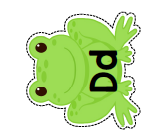 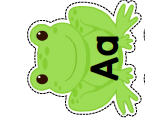  What letter goes where?  Print off the ABC upper case letters and put them in order.  Print off the frog cards and use the upper case letter frogs to insert into the card where there is a missing letter.  No printer…no problem  you can create letter cards with white paper and then make the alphabet on a sheet of paper and put a square for a missing  letter.  Alphabet blocks also will work great too. 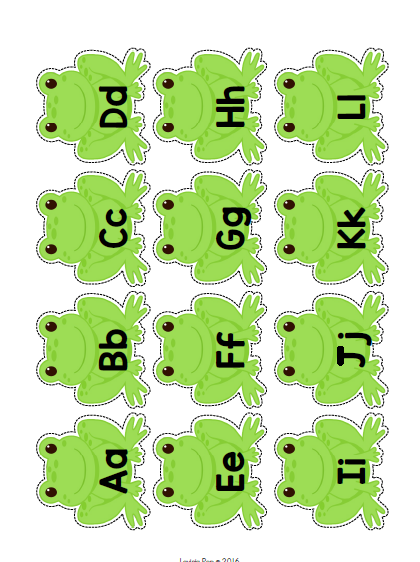 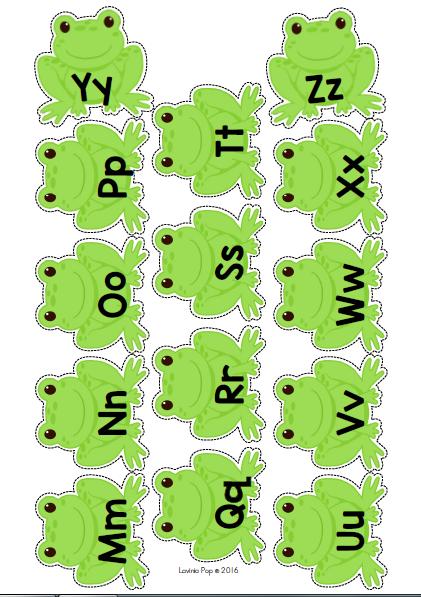 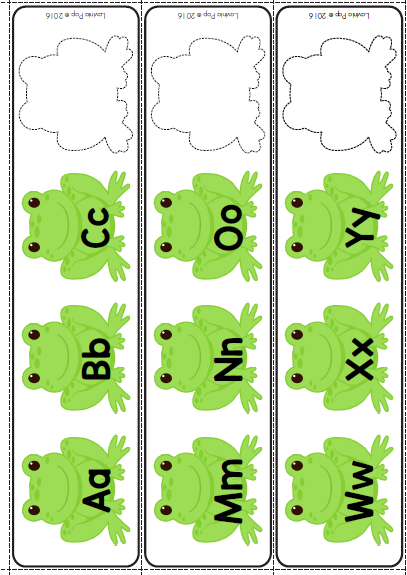 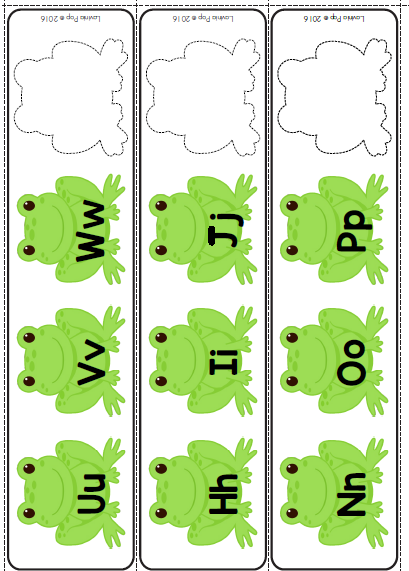 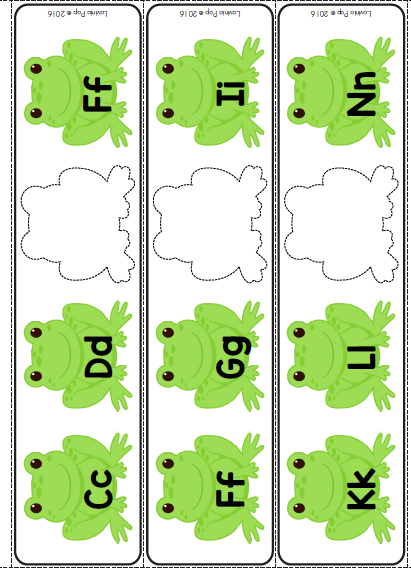 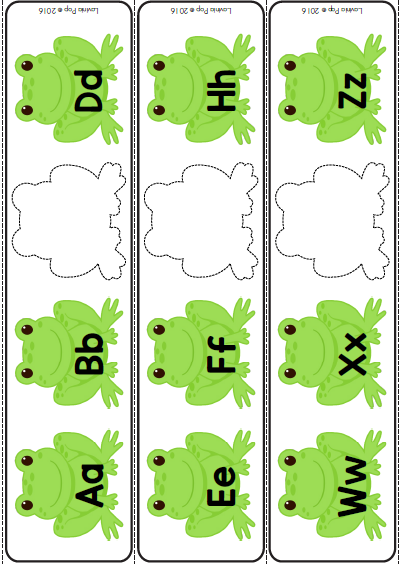 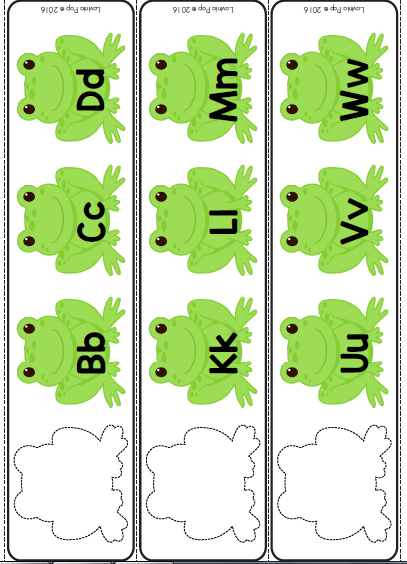 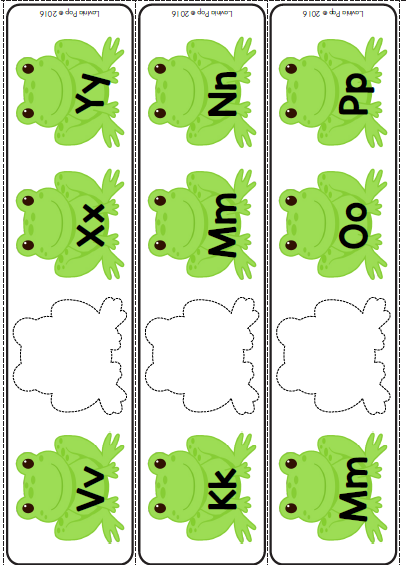 